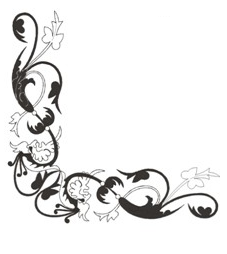 Постное менюLenten menuХолодные закускиAppetizesВинегрет овощнойSalad of boiled vegetables «Venegret»150 гр.Лобио из красной фасоли«Lobio» stewed red beans with tomatoes130 гр.Баклажаны маринованныеPickled eggplant200 гр.Капуста квашенаяPickling cabbage100 гр.Грибы маринованныеPickled mushrooms100 гр.СупыSoupsЩи из квашеной капустыSoup of sauerkraut250 гр.Суп овощной минестронеMinestrone soup250 гр.Основные блюдаMain coursesРавиоли с грибами и шпинатомRavioli with mushrooms and spinach250 гр.Паста овощнаяPasta with vegetables250 гр.Опята с картофелемFried potatoes with mushrooms120 гр.Каша гречневая с белыми грибамиBuckwheat porridge with porcini mushrooms180 гр.ДесертыDesertsПирог с черносливом и черничным соусомCake with prunes and blueberry sauce130 гр.Яблочно-грушевый штрудельApple-pear pie150 гр.Козинаки медовыеHoney nuts75 гр.